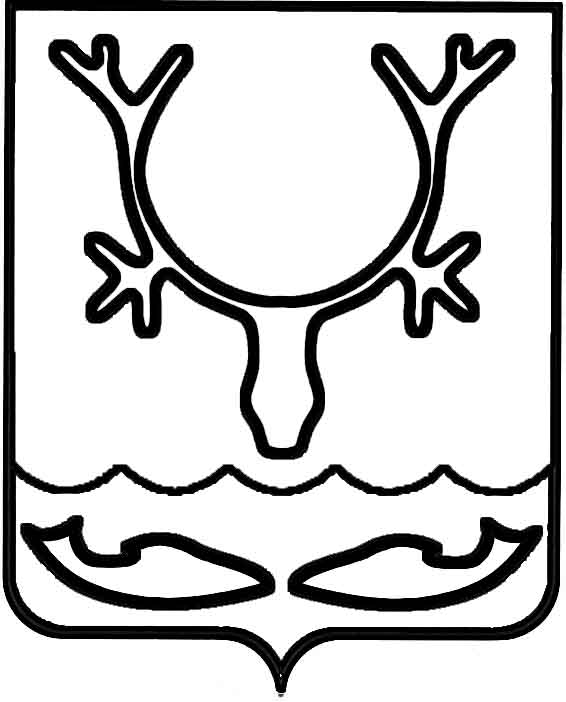 Администрация муниципального образования
"Городской округ "Город Нарьян-Мар"ПОСТАНОВЛЕНИЕВ целях приведения нормативных правовых актов муниципального образования "Городской округ "Город Нарьян-Мар" в соответствие с законодательством Российской Федерации Администрация муниципального образования "Городской округ "Город Нарьян-Мар" П О С Т А Н О В Л Я Е Т:1. Признать утратившими силу следующие нормативные правовые акты Администрации муниципального образования "Городской округ "Город Нарьян-Мар": 1.1. постановление главы города Нарьян-Мара от 21.12.2007 № 2012 
"Об установлении с 1 января 2008 года экономически обоснованных тарифов 
на содержание и текущий ремонт жилого помещения";1.2. постановление главы города Нарьян-Мара от 04.02.2008 № 131 
"Об установлении экономически обоснованных тарифов на содержание и текущий ремонт жилого помещения в домах пятой категории";1.3. постановление главы города Нарьян-Мара от 04.02.2008 № 132 "О внесении изменений в постановление главы города Нарьян-Мара от 21.12.2007 № 2012 
"Об установлении с 1 января 2008 года экономически обоснованных тарифов 
на содержание и текущий ремонт жилого помещения".2. Настоящее постановление вступает в силу после его официального опубликования.06.06.2022№744О признании утратившими силу некоторых муниципальных правовых актов Администрации муниципального образования "Городской округ "Город Нарьян-Мар"Глава города Нарьян-Мара О.О. Белак